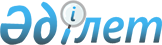 О переименовании улицы Строительной села КалкаманРешение акима села Калкаман города Аксу Павлодарской области от 22 апреля 2010 года N 1-03/11. Зарегистрировано Управлением юстиции города Аксу Павлодарской области 6 мая 2010 года N 12-2-141

      В соответствии со статьей 35 Закона Республики Казахстан от 23 января 2001 года "О местном государственном управлении и самоуправлении в Республике Казахстан", пунктом 4 статьи 14 Закона Республики Казахстан от 8 декабря 1993 года "Об административно-территориальном устройстве Республики Казахстан", учитывая мнения жителей села Калкаман, принимаю РЕШЕНИЕ:



      1. Улицу Строительную села Калкаман переименовать в улицу имени Сейтахмета Мингалиева.



      2. Настоящее решение вводится в действие по истечении десяти календарных дней после дня его первого официального опубликования.



      3. Контроль за исполнением данного решения оставляю за собой.      Аким села Калкаман                         Ж. Байлаубай
					© 2012. РГП на ПХВ «Институт законодательства и правовой информации Республики Казахстан» Министерства юстиции Республики Казахстан
				